  matični broj djeteta:____________ (upisuje Vrtić)	Dječji vrtić Tići Vrsar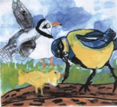 ZAHTJEV ZA UPIS DJETETA U PROGRAM PREDŠKOLEPodnosim Zahtjev  za upis u program Predškole  za svoje dijete u godini prije polaska u osnovnu školu koje nije obuhvaćeno redovitim programom predškolskog odgoja u trajanju min. 150 – 250 sati za:(zaokružiti odgovarajući redni broj)Uz Zahtjev  prilažem sljedeće OBVEZNE dokumente - označiti (X):Ispunjen Inicijalni upitnik (obrazac se može preuzeti u Vrtiću ili na mrežnim stranicama),Izvadak iz matične knjige rođenih ili Rodni list djeteta (preslika, može i starija), Presliku osobne iskaznice djeteta  ili  preslike osobnih iskaznica oba roditelja (ukoliko roditelji imaju prebivalište na istoj adresi) ili uvjerenje o prebivalištu djeteta (ukoliko roditelji nemaju prebivalište na istoj adresi),Potvrdu o obavljenom sistematskom zdravstvenom pregledu djeteta Potvrdu o obavljenom pregledu stomatologaNalaz i mišljenje (ili rješenje) nadležnog tijela da se radi o djetetu s teškoćama u razvoju ili drugu zdravstvenu dokumentacijuNapomena:  Ovisno o broju prijavljene djece za program Predškole, djecu se može uključiti u postojećeodgojne skupine s redovnim programom ili organizirati posebnu skupinu za prijavljenu djecu. Vaša napomena:  ______________________________________________________________________Izjavljujem i vlastoručnim potpisom potvrđujem da su podaci navedeni u ovom zahtjevu i priloženoj dokumentaciji točni te ovlašćujem Dječji vrtić «Tići» Vrsar da iste ima pravo provjeravati, obrađivati, čuvati i koristiti sukladno zakonu koji uređuje zaštitu osobnih podataka i drugim važećim propisima, a u svrhu sklapanja i izvršenja ugovora o ostvarivanju odgovarajućeg programa predškolskog odgoja djeteta u Vrtiću.    		       Potpis roditelja: 	   ____________________________ 	  	        (ime i prezime)U Vrsaru,  dana __________________. god.Matični vrtić Tići Vrsar kraći program  Područni vrtić Tići Funtana kraći program  IME I PREZIME DJETETAIME I PREZIME DJETETA   Spol:   M         Žmjesto i datum rođenjamjesto i datum rođenjaOIB OIB adresa stanovanjaadresa stanovanjamjesto prebivališta (Grad/Općina)mjesto prebivališta (Grad/Općina)mjesto prebivališta (Grad/Općina)narodnost djeteta:državljanstvo:MAJKAOTACIme i prezimeOIB Broj telefona / mobitelaZanimanje, stručna spremaZaposlen/a uTel. na radnom mj. (nije obavezno)e-mail adresa 